YEAR ELEVENGEOGRAPHYHOME LEARNING KITWeek 3Lesson # 46Strand: Physical GeographySub Strand: SoilLearning Outcome: Examine the problems related to soils in FijiProblems related to Fiji soilsThe problems related to soils are caused by nature and human action. Man has been dependent on soil for development and this has led to soil degradation.OvergrazingPloughingBurningUse of chemicalsDeforestation- erosionActivityDescribe one problem directly caused by human to soils in Fiji.State how monoculture causes soil degradation.State two ways practice good farming techniques.Lesson # 47Strand: Physical GeographySub Strand: Soil (Fiji) Learning Outcome: Describe the types of soils found in Fiji and their characteristicsTypes of soils in Fiji Climate and relief play an important role in the formation and classification of soils.Activity State two characteristics of Talasiga soil.Describe how alluvium soil is formed.Describe the process of leaching in lateritic soil.Lesson # 48Strand: Physical GeographySub Strand: Soil (Fiji) Learning Outcome: Describe the types of soils found in Fiji and their characteristicsActivity Place a tick in the appropriate box Lesson # 49Strand: Physical GeographySub Strand: Soil (Fiji) Learning Outcome: soil types in Fiji 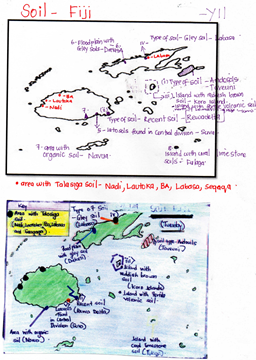 Activity On the outline map of Fiji locate and name the following Island with fertile volcanic soil in the north of the Lomaiviti group The area with talasiga soil The island in the North where andosols are commonly found  Region in the central division where latosols are commonly found A town in Vanua Levu where vertisols can be found An island with coral limestone soil 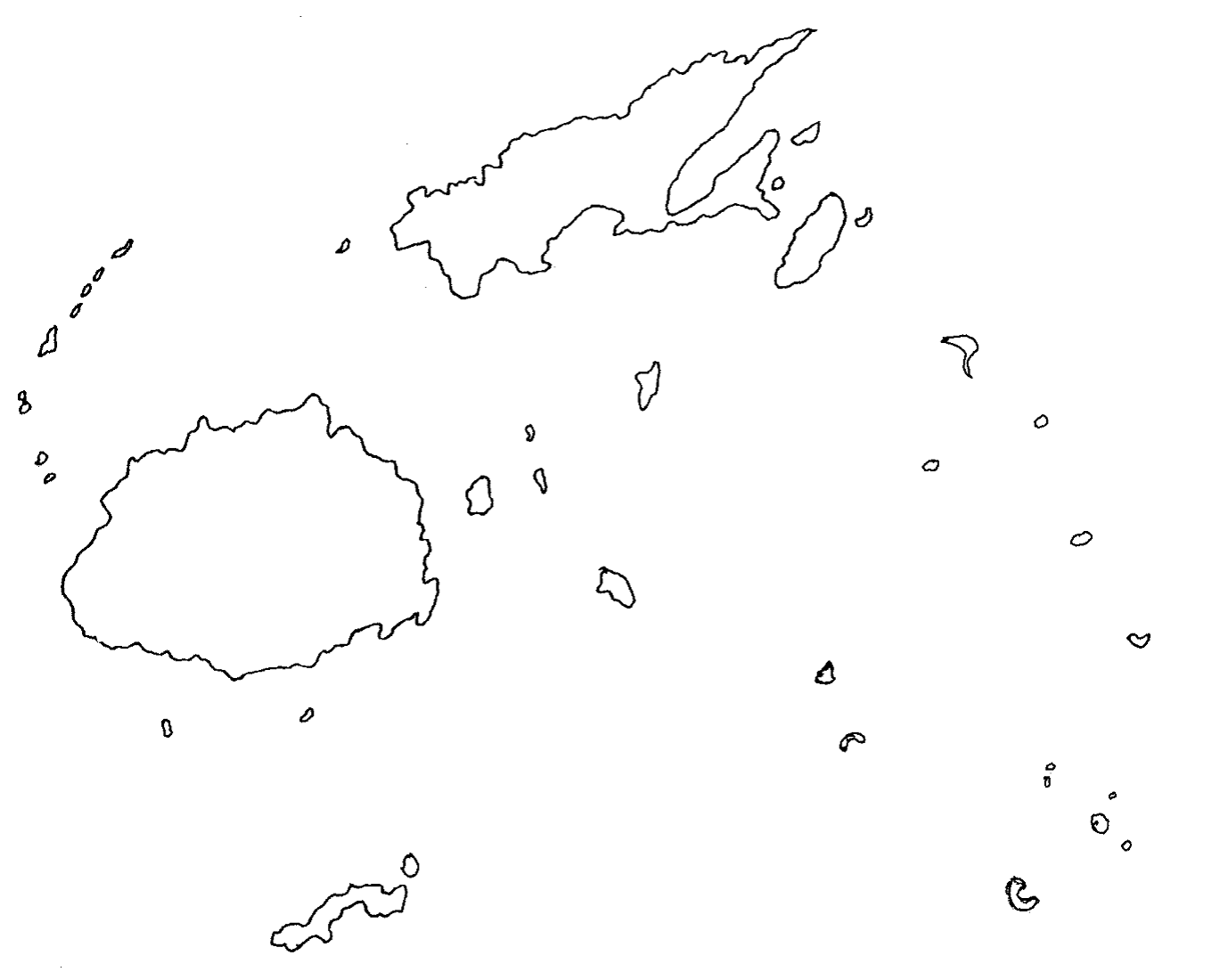 Lesson # 50Strand: Physical GeographySub Strand: Soil (Fiji) Learning Outcome: examine the soil conservation measures in FijiAfforestationContourCrop rotationCrop diversificationAgro forestryComposting and mulching in farmingResource study State one cause of soil erosion in the article above.Describe one negative impact from the activity.Suggest one solution to the problem.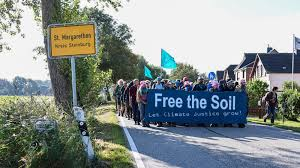 Name :Year:Index no: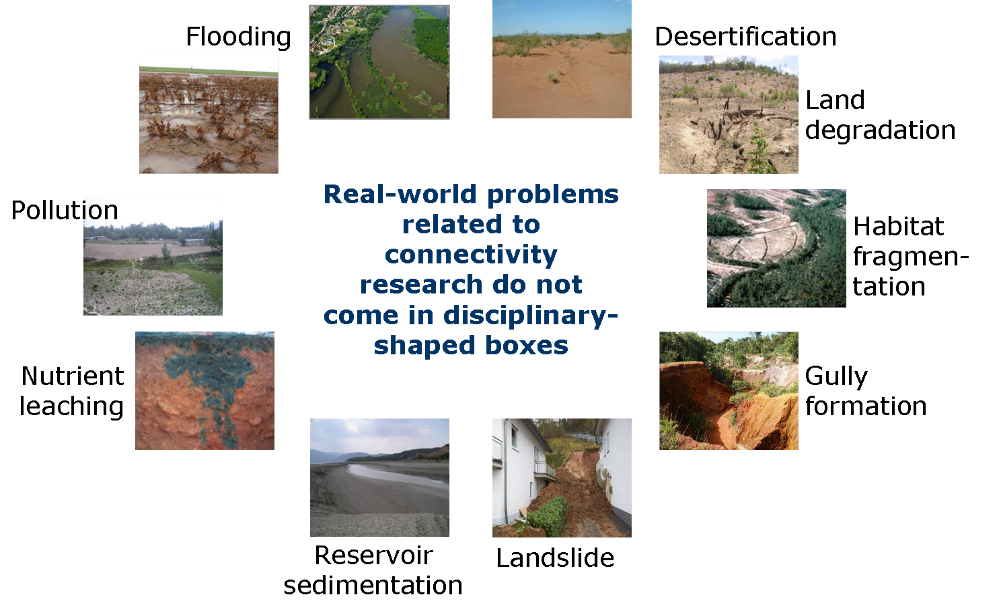 Characteristics Type Location Andosols/ Andisols young soilsformed from volcanic parent materialwell drainedmost fertileBasalt and EsitesTavueniRecent soilssoil developed from marine depositsbest agricultural soilsA-horizonYoung and fertileAlluvial soils- from river deposition on flood plains, deltas and banksColluvium- soils deposited by surface run-off on lower slope/ valleys-Rewa Delta- Navua- Sigatoka- Wainibuka-Yasawa-DawasamuLateritic soil Deep reddish brown in colorDeeply weathered and soluble minerals have leached outLow fertilityAreas with high precipitationLaucala IslandKoroArea between Suva and NavuaNaboroNabukavesiTalasiga soilPoor soils repeated burning and clearing  for longLow fertility Sunburnt soilCane grown areasNadi, Lautoka, Ba LabasaVertisolsDark brown/black Rich in clay-  holds plant nutrientsDifficult to cultivate, swell when wet and cracks when dryFound in large low lying areasLithosolsVery thin soil due to high rate of erosionRelief is most important factor for formationFound on steep mountain slopes of high island.Coral limestone Is very porous (soil contains lot of air spaces)Little organic mineralsPoorest soils in Fiji Found on sandy low lying coral atolls and coastal areas. (Fulaga, Moala and Lakeba)HydromorphicFound in swampy areasPoor drainagePlant nutrients are not leached due to presence of waterHighly fertile, sticky and water loggedFormed from gleyingFound at the river mouths (Rewa and Navua)Floodplains of Labasa, Wailevu and DreketiSoil typeFertile Infertile Good for farmingBad for farmingAlluviumLateriticLithosols AndosolsTalasigaHydromorphic Villagers of Vatulovona in Vanua Levu have raised concerns with their village headman on the continued erosion near their church.By Laisa Lui04 Nov 2019 10:00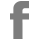 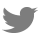 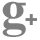 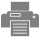 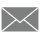 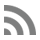 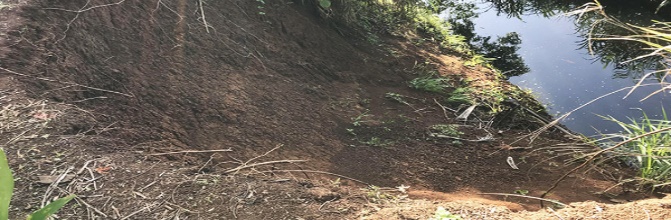 Soil erosion at Vatulovona Village in Vanua Levu. Photo: Laisa Lui.2020-04-20Villagers of Vatulovona in Vanua Levu have raised concerns with their village headman on the continued erosion near their church.This was result of a recent heavy rainfall in the Northern Division.Village headman, Savenaca Raisogo said they noticed how quickly the soil had been eroding in the past few months.He had cautioned villagers and children to stay away from the steep slope until some embankment was built.He said the steep bank was two meters from the village church building.“In the past we used to plant cassava here, but now a huge chunk of land had been washed away.Mr Raisogo added that for the time being they would be planting vativa grass otherwise the best solution would be to construct a solid protection to address the problem.Kelera Dakai whose house is near the steep slope was worried that their house might get washed away in a flood if the banks are not protected.She said that children may also fall into the slope if something was not done quickly.Edited by Selita BolanavanuaFeedback: laisa.kabulevu@fijisun.com.fj